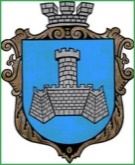 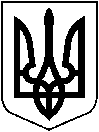 УКРАЇНАХМІЛЬНИЦЬКА МІСЬКА РАДАВІННИЦЬКОЇ ОБЛАСТІВиконавчий комітетР І Ш Е Н Н Явід «____»  грудня 2022 р                                                                        №_____Про надання дозволу громадянці  Ц  Л Пна дарування громадянину Ц І  М  житлового будинку з господарськими будівлями та спорудами, де право користування  мають малолітні Ц  А  І ,   р.н. та Ц В  І ,   р.н.              Розглянувши заяви громадян   Ц  Л  П , Ц І  М , Ц Я  Сергіївни, місце проживання яких зареєстровано за адресою: Вінницька область,   Хмільницький район, с.  , вул.  буд.  9  та відповідні документи про надання дозволу громадянці   Ц  Л  П на дарування громадянину Ц  І  М  житлового будинку з господарськими будівлями та спорудами,       що знаходяться за адресою: Вінницька область,  Хмільницький район, с.  , вул.   , 9, де право користування  мають малолітні Ц  А  І ,   р.н. та Ц  В  І ,   р.н., врахувавши те, що права дітей не порушуються, взявши до уваги подання служби у справах дітей від 06.12.2022 р. №47, пропозицію комісії з питань захисту прав дитини  06.12.2022 р. №19/5, керуючись ст. 177 Сімейного кодексу України, Цивільним кодексом України, ст. 12 Закону України „Про основи соціального захисту бездомних осіб і безпритульних дітей”, ст. ст. 34, 59 Закону України „Про місцеве самоврядування в Україні”, виконком міської радиВИРІШИВ:1. Надати дозвіл громадянці Ц  Л  П  на дарування громадянину Ц І М  житлового будинку з господарськими будівлями та спорудами,       що знаходяться за адресою: Вінницька область,  Хмільницький район, с.  , вул.   , де право користування  мають малолітні Ц А  І ,   р.н. та Ц В  І ,   р.н.,  2. Громадянину Ц І М  надати службі у справах дітей міської ради правовстановлюючі документи про вчинення правочинів із вищезазначеним майном  для підготовки пропозицій виконавчому комітету міської ради.3. Контроль за виконанням цього рішення  покласти  на заступника міського голови з питань діяльності виконавчих органів міської ради Сташка А.В.      Міський голова			                                 Микола ЮРЧИШИН